от 13 марта 2020 года										№ 250О внесении изменений в постановление администрации городского округа 
город Шахунья Нижегородской области от 14.10.2013 № 893 «Об утверждении Положения по упорядочению платы за присмотр и уход за детьми 
в образовательных учреждениях городского округа город Шахунья, 
реализующих программу дошкольного образования»Администрация городского округа город Шахунья  п о с т а н о в л я е т:1. В постановление администрации городского округа город Шахунья Нижегородской области от 14.10.2013 № 893 «Об утверждении Положения по упорядочению платы за присмотр и уход за детьми в образовательных учреждениях городского округа город Шахунья, реализующих программу дошкольного образования» (с изменениями от 25.12.2013 № 1153) внести следующие изменения: 1.1. Пункт 2.3. изложить в следующей редакции:«2.3. Родители (законные представители несовершеннолетних воспитанников) (далее - законные представители) не позднее 10-го числа текущего месяца производят оплату за присмотр и уход за детьми в образовательном учреждении путем перечисления денежных средств на лицевой счет образовательного учреждения.»2. Опубликовать настоящее постановление посредством размещения на официальном сайте администрации городского округа город Шахунья Нижегородской области. 3. Контроль за исполнением настоящего постановления возложить на начальника Управления образования администрации городского округа город Шахунья Багерян А.Г.Глава местного самоуправлениягородского округа город Шахунья						          Р.В.Кошелев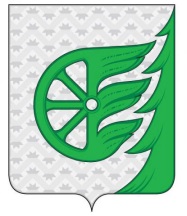 Администрация городского округа город ШахуньяНижегородской областиП О С Т А Н О В Л Е Н И Е